										Проєкт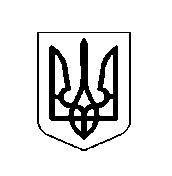 У К Р А Ї Н АХОТИНСЬКА МІСЬКА РАДА27 січня 2023 р. 										м. ХотинПро затвердження проектів із землеустроюта надання земельних ділянокв оренду ФГ «АГРО-КРАЙ» в с. ДанківціРозглянувши проекти землеустрою щодо відведення земельних ділянок, керуючись пунктом 34 частиною 1 статті 26 Закону України «Про місцеве самоврядування в Україні», Земельним Кодексом України, Законом України «Про оренду землі» та беручи до уваги рекомендації постійної комісії з питань містобудування, будівництва, земельних відносин та охорони природи, Хотинська міська радаВИРІШИЛА:	1. Затвердити проект із землеустрою, щодо відведення земельної ділянки в оренду ФГ «АГРО-КРАЙ» для ведення товарного сільськогосподарського виробництва (01.01), в с. Данківці вул. 40-річчя Перемоги 3.1.1. Хотинській міській раді зареєструвати право комунальної власності на земельну ділянку площею  кадастровий номер 7325081600:01:002:0020 для ведення товарного сільськогосподарського виробництва (01.01), в с. Данківці вул. 40-річчя Перемоги 3.1.2. Передати ФГ «АГРО-КРАЙ» в оренду земельну ділянку площею                  в тому числі під сільськогосподарськими та іншими господарськими будівлями і дворами  кадастровий номер 7325081600:01:002:0020, строком на 7 років із земель сільськогосподарського призначення комунальної власності. 1.3. Встановити річний розмір орендної плати за користування земельною ділянкою на правах оренди в розмірі 12% від нормативної грошової оцінки земельної ділянки.1.4. Першому заступнику міського голови (Д. БІЛЕЦЬКОМУ)  в установленому порядку відповідно до законодавства  забезпечити підписання договору оренди земельної ділянки.1.5. Право оренди земельної ділянки площею , кадастровий номер 7325081600:01:002:0020 виникає з моменту державної реєстрації цього права та оформляється відповідно до Закону України «Про державну реєстрацію речових прав на нерухоме майно та їх обтяжень».2. Затвердити проект із землеустрою, щодо відведення земельної ділянки в оренду ФГ «АГРО-КРАЙ» для ведення товарного сільськогосподарського виробництва (01.01), в с. Данківці вул. 40-річчя Перемоги 7.2.1. Хотинській міській раді зареєструвати право комунальної власності на земельну ділянку площею  кадастровий номер 7325081600:01:002:0021 для ведення товарного сільськогосподарського виробництва (01.01), в с. Данківці вул. 40-річчя Перемоги 7.2.2. Передати ФГ «АГРО-КРАЙ» в оренду земельну ділянку площею                  в тому числі під сільськогосподарськими та іншими господарськими будівлями і дворами  кадастровий номер 7325081600:01:002:0021, строком на 7 років із земель сільськогосподарського призначення комунальної власності. 2.3. Встановити річний розмір орендної плати за користування земельною ділянкою на правах оренди в розмірі 12% від нормативної грошової оцінки земельної ділянки.2.4. Першому заступнику міського голови (Д. БІЛЕЦЬКОМУ)  в установленому порядку відповідно до законодавства  забезпечити підписання договору оренди земельної ділянки.2.5. Право оренди земельної ділянки площею , кадастровий номер 7325081600:01:002:0021 виникає з моменту державної реєстрації цього права та оформляється відповідно до Закону України «Про державну реєстрацію речових прав на нерухоме майно та їх обтяжень».3. Затвердити проект із землеустрою, щодо відведення земельної ділянки в оренду ФГ «АГРО-КРАЙ» для ведення товарного сільськогосподарського виробництва (01.01), в с. Данківці вул. 40-річчя Перемоги 5.3.1. Хотинській міській раді зареєструвати право комунальної власності на земельну ділянку площею  кадастровий номер 7325081600:01:002:0022 для ведення товарного сільськогосподарського виробництва (01.01), в с. Данківці вул. 40-річчя Перемоги 5.3.2. Передати ФГ «АГРО-КРАЙ» в оренду земельну ділянку площею                  в тому числі під сільськогосподарськими та іншими господарськими будівлями і дворами  кадастровий номер 7325081600:01:002:0022, строком на 7 років із земель сільськогосподарського призначення комунальної власності. 3.3. Встановити річний розмір орендної плати за користування земельною ділянкою на правах оренди в розмірі 12% від нормативної грошової оцінки земельної ділянки.3.4. Першому заступнику міського голови (Д.БІЛЕЦЬКОМУ) в установленому порядку відповідно до законодавства  забезпечити підписання договору оренди земельної ділянки.3.5. Право оренди земельної ділянки площею , кадастровий номер 7325081600:01:002:0022 виникає з моменту державної реєстрації цього права та оформляється відповідно до Закону України «Про державну реєстрацію речових прав на нерухоме майно та їх обтяжень».	4. Контроль за виконанням цього рішення покласти на постійну комісію міської ради з питань містобудування, будівництва, земельних відносин та охорони природи (В. ЮЗЬКО).Секретар міської ради						Сергій ЯКУБА24 сесія VIII скликанняРІШЕННЯ № _____